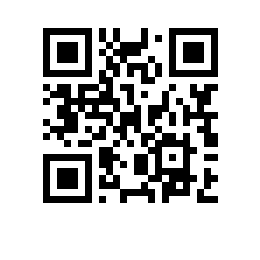 Об организации процесса проведения инструктажей, стажировки, обучения и проверки знаний у работников НИУ ВШЭ – Санкт-ПетербургВ целях установления порядка проведения инструктажей, стажировки, обучения и проверки знаний у персонала НИУ ВШЭ-Санкт-Петербург, реализации требований статей 214, 219 Трудового кодекса Российской Федерации, в соответствии с требованиями постановления Правительства РФ от 24.12.2021 № 2464 «О порядке обучения по охране труда и проверки знания требований охраны труда», Примерного положения о системе управления охраной труда, утвержденного приказом Министерства труда и социальной защиты Российской Федерации от 29.10.2021 
№ 776нПРИКАЗЫВАЮ:1.	Утвердить и ввести в действие Положение о порядке обучения по охране труда и проверки знания требований охраны труда работников НИУ ВШЭ–Санкт-Петербург (далее – положение) (приложение 1). 2. Руководителям структурных подразделений ознакомить подчиненных работников с положением и настоящим приказом в срок не позднее 10 дней с даты регистрации настоящего приказа, оформив листы ознакомления (приложение 2). Отсутствующих работников (находящихся в отпуске, командировке, больничном) по выходу. 3.	Назначить начальника отдела охраны труда Управления персоналом Лобареву О.Б., а в её отсутствие (отпуск, болезнь, командировка) специалиста по охране труда отдела охраны труда Управления персоналом Малямову Ю.Е., лицами, ответственными за (далее – ответственные лица):3.1. проведение обучения и проверки знания требований охраны труда в специализированных учебных центрах:- директора;- заместителей директора (по направлениям); - руководителей структурных подразделений/единиц;- председателя (заместителя председателя) и членов комиссий по проверке знания требований охраны труда; - работников, проводящих инструктажи по охране труда и обучение требованиям охраны труда; - членов комитетов (комиссий) по охране труда; - уполномоченных (доверенных) лиц по охране труда профессиональных союзов и иных уполномоченных работниками представительных органов;3.2. осуществление контроля:- за проведением инструктажей по охране труда на рабочем месте (первичного, повторного, внепланового);- целевых инструктажей;- обучения и проверки знания требований охраны труда у работников структурных подразделений НИУ ВШЭ-Санкт-Петербург руководителями структурных подразделений/единиц. 4.	Ответственным лицам проводить проверки правильности ведения журналов инструктажей на рабочем месте не реже одного раза в полгода (январь, июль), проведение проверки журналов оформлять актом произвольной формы.5.	Ответственность за проведение инструктажей на рабочем месте (первичного, повторного, внепланового), целевого инструктажа, стажировок, обучения безопасным методам и приемам выполнения работ возложить на непосредственных руководителей (далее – ответственные руководители работ) в соответствии с приложением 3.6.	Ответственным руководителям работ:6.1.	Первичный инструктаж на рабочем месте проводить до начала самостоятельной работы по разработанным и утверждённым программам, включая в том числе вопросы оказания первой помощи пострадавшим. При выдаче средств индивидуальной защиты, применение которых не требует от работников практических навыков, обеспечить ознакомление со способами проверки их работоспособности и исправности в рамках проведения инструктажа по охране труда на рабочем месте.6.2.	В ходе проведения инструктажей и стажировки знакомить работников с инструкциями по охране труда, правилами по охране труда и другим документам, относящимися к технологическому процессу на рабочем месте под подпись.6.3.	Повторные, внеплановые и целевые инструктажи проводить в соответствии с требованиями положения.	6.4.	Регистрировать проведение инструктажей на рабочем месте (первичного, повторного, внепланового), целевого в журнале регистрации инструктажа на рабочем месте (приложение 4) с обязательной подписью инструктируемого и инструктирующего.7.	Утвердить перечень профессий/должностей работников НИУ ВШЭ-Санкт-Петербург, освобождённых от прохождения инструктажа на рабочем месте (приложение 5). Информацию о безопасных методах и приемах выполнения работ при наличии такой опасности включать в программу вводного инструктажа по охране труда.7.1.	Ответственным лицам знакомить работников, освобождённых от прохождения инструктажа на рабочем месте с инструкциями по охране труда и другими локальными нормативными актами НИУ ВШЭ-Санкт-Петербург под подпись, проводить инструктивные занятия в рамках устных консультаций, лекций и т.д. при проведении вводного инструктажа.8. Ответственность за организацию и своевременное обучение по оказанию первой помощи пострадавшим, по использованию (применению) средств индивидуальной защиты, обучение по охране труда и проверку знания требований охраны труда работников НИУ ВШЭ-Санкт-Петербург возложить на ответственных руководителей работ.Обучение по оказанию первой помощи пострадавшим, по использованию (применению) средств индивидуальной защиты, обучение по охране труда и проверку знания требований охраны труда работников проводить в специализированных учебных центрах с отрывом от производства (очно-дистанционно).9.	Утвердить Положение о проведении стажировки на рабочем месте (приложение 6).9.1.	Ответственность за проведение и оформление стажировки возложить на ответственных руководителей работ.9.2.	Ответственным руководителям работ проводить стажировку на рабочем месте с оформлением документов в соответствии с Положением о проведении стажировки на рабочем месте.10.	Утвердить перечень должностей работников НИУ ВШЭ-Санкт-Петербург, подлежащих обучению по охране труда в специализированных учебных центрах (приложение 7).11. Утвердить перечень работ повышенной опасности, к которым предъявляются отдельные требования по организации работ и обучению работников (приложение 8).12.	Ответственность за разработку и пересмотр инструкций по охране труда, программ проведения первичного инструктажа на рабочем месте, программ стажировок (далее – документы по обучению) возложить на ответственных руководителей работ.12.1.	 Ответственным руководителям работ производить плановый пересмотр документов по обучению 1 раз в 5 лет. В случае изменений нормативных правовых документов, а также технологического процесса и/или возникновения аварийных ситуаций, производить внеплановый пересмотр и внесение изменений.13. На время отсутствия ответственных руководителей работ (отпуск, болезнь, командировка) обязанности по проведению инструктажей возложить на лиц, замещающих их по приказу, прошедших обучение в специализированных учебных центрах.14.	Ответственным лицам в своей работе руководствоваться постановлением Правительства РФ от 24.12.2021 № 2464 «О порядке обучения по охране труда и проверки знания требований охраны труда», ГОСТ 12.0.004-2015 и другими действующими нормативными правовыми актами об охране труда.15.	Контроль исполнения настоящего приказа возложить на начальника Управления персоналом Клочковскую А.С.Заместитель директора по персоналу и организационному развитию							К.В. Яровенко 